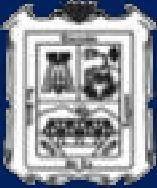 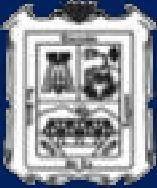 Introducción.En el presente Manual de Organización se establecen de manera específica la estructura orgánica, atribuciones, objetivos, funciones y perfiles de cada una  de las unidades administrativas de la Contraloría Municipal.La Contraloría Municipal, elaboró el Manual de Organización para proporcionar, en forma ordenada, la información básica de la organización y funcionamiento como una referencia obligada para lograr el aprovechamiento de los recursos y el desarrollo de las funciones encomendadas.Permite plasmar la Misión de la Contraloría en cada una de las unidades administrativas que la integran, precisar las funciones encomendadas evitando la duplicidad, omisiones y deslindando las responsabilidades correspondientes.Objetivo del manual.Proporcionar la información necesaria a las unidades administrativas de la Contraloría Municipal para la correcta ejecución de las funciones y tareas, administrando eficientemente los recursos destinados.Además, proveer los lineamientos para la planeación operativa de la Contraloría y la capacitación del personal requerida.Ámbito de aplicación.El manual de organización aplica al personal de base, de confianza y sindicalizados asignados a la Contraloría Municipal.                          II.- Marco Jurídico.La Contraloría Municipal se encuentra sustentada en el ejercicio y observancia del siguiente marco normativo:FederalConstitución Política de los Estados Unidos Mexicanos.Ley General de Responsabilidades Administrativas.Ley General del Sistema Nacional Anticorrupción.EstatalConstitución Política del Estado de Coahuila de Zaragoza. Código Municipal para el Estado de Coahuila de Zaragoza.Ley de Entrega-Recepción para el Estado de Coahuila de Zaragoza.La Ley de Adquisiciones, Arrendamientos y Contratación de Servicios para el Estado de Coahuila de Zaragoza. La Ley de Obras Públicas y Servicios Relacionados con las mismas para el Estado de Coahuila de Zaragoza. Ley de Archivos Públicos para el Estado de Coahuila de Zaragoza. Ley de Mejora Regulatoria del Estado de Coahuila de Zaragoza.Código Financiero para los Municipios del Estado de Coahuila de Zaragoza. Ley de Responsabilidades de los Servidores Públicos del estado de Coahuila y sus municipios. Ley de Acceso a la Información Pública para el Estado de Coahuila de Zaragoza. Ley de Entrega Recepción para el Estado de Coahuila y sus Municipios Ley para prevenir y sancionar las prácticas de corrupción en los procedimientos de contratación pública del Estado de Coahuila de Zaragoza y sus Municipios. Ley de Rendición de Cuentas y Fiscalización Superior del Estado de Coahuila de Zaragoza Municipal Reglamento Interior de la Contraloría del Municipio de TorreónReglamento Orgánico de la Administración Pública Municipal de Torreón, Coahuila de Zaragoza.Ley de Ingresos del Municipio de Torreón, Coahuila de Zaragoza.                         III. Misión.Coadyuvar para la consecución de un Municipio Digno; con Transparencia, y Rendición de Cuentas; profesionalmente fiscalizado, objetivamente evaluado, socialmente aceptado por la ética en el desempeño de las personas servidoras públicas.                       IV. Estructura Orgánica                           V. Organigrama General.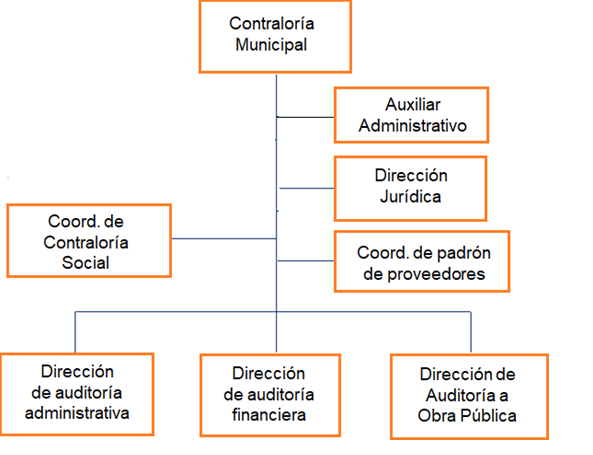                              VI. Titular de la Contraloría Municipal.Organigrama del Puesto:    Objetivo Del Puesto:Garantizar el cumplimiento de la normatividad aplicable en la vigilancia y auditoria de los recursos materiales, financieros e inversión pública del R. Ayuntamiento de Torreón y de los organismos municipales desconcentrados, con estricto apego a la transparencia, la rendición de cuentas y la correcta actuación de los servidores públicos.                       Descripción del Puesto:                   Especificación del Puesto:VII. Dirección de Auditoría Financiera.                                   		Organigrama del Puesto: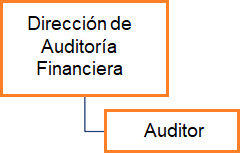                           Objetivo del Puesto:Mantener el control y fiscalización financiero del R. Ayuntamiento de Torreón y de los organismos municipales desconcentrados.                       Descripción del Puesto:                       Especificación del Puesto:VIII. Dirección de Auditoría Administrativa.                              Organigrama del Puesto: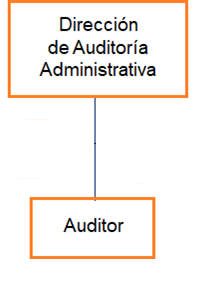                           Objetivo del Puesto:Implementar los procesos de control y vigilancia en el cumplimiento de las responsabilidades de las personas servidoras públicas, en la entrega recepción por entidad o general de la Administración Municipal y los relacionados con los bienes muebles e inmuebles.Descripción del Puesto:Especificación del Puesto:                        IX. Dirección de Auditoría a Obra Pública.                                       Organigrama del Puesto: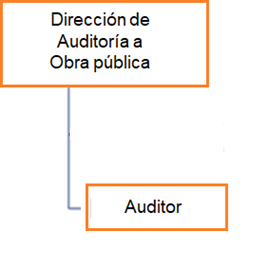 Objetivo del Puesto:Vigilar que las obras públicas, servicios relacionados con obra pública, programa social, adquisiciones, y contratación de servicios se lleven a cabo conforme a la planeación, programación y presupuesto autorizado. Establecer los procesos de control y vigilancia en la aplicación de los recursos federales, estatales, municipales y demás conforme a la normatividad aplicable.Descripción del Puesto:Especificación del Puesto:X. Dirección Jurídica.	                                                                  Organigrama del Puesto:                          Objetivo del Puesto:Brindar el soporte jurídico a las unidades administrativas de la Contraloría Municipal, en atención a las facultades y responsabilidades derivadas de la normatividad aplicable.Descripción del Puesto:Especificación del Puesto:XI. Jefatura de Denuncias e InvestigacionesOrganigrama del Puesto:                         Objetivo del Puesto:Brindar el soporte jurídico a las unidades administrativas de la Contraloría Municipal, en atención a las facultades y responsabilidades derivadas de la normatividad aplicable.Descripción del Puesto:Especificación del Puesto:XII. Titular de Responsabilidades AdministrativasOrganigrama del Puesto:Objetivo del Puesto:Brindar el soporte jurídico a las unidades administrativas de la Contraloría Municipal, en atención a las facultades y responsabilidades derivadas de la normatividad aplicable.Descripción del Puesto:Especificación del Puesto:                 XIII. Coordinación de Contraloría Social.                                Organigrama del Puesto:                           Objetivo del Puesto:Garantizar un gobierno incluyente en los Programas Sociales, Obras Públicas y demás acciones que se llevan a cabo por el Gobierno Municipal, verificando a través de la ciudadanía el cumplimiento de las metas y el uso correcto de los recursos invertidos con plena transparencia.Descripción del Puesto:Especificación del Puesto:                          XIV. Coordinación del Padrón de  Proveedores.                                      Organigrama del Puesto: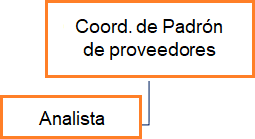                            Objetivo del Puesto:Mantener la confiabilidad en el registro del padrón de proveedores y contratistas del Gobierno Municipal y organismos desconcentrados.Descripción del Puesto:Especificación del Puesto: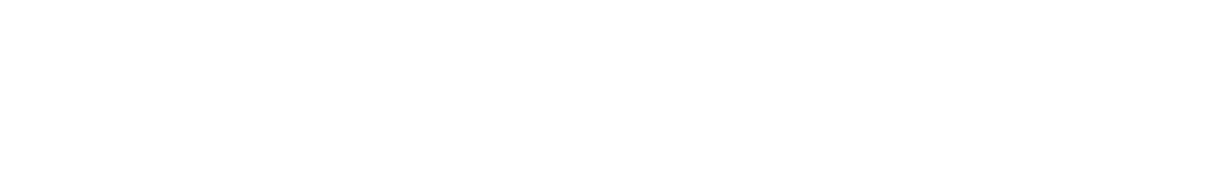 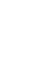 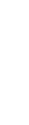 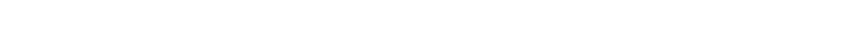 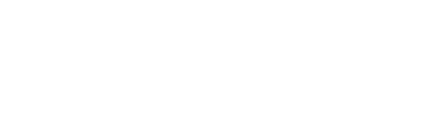 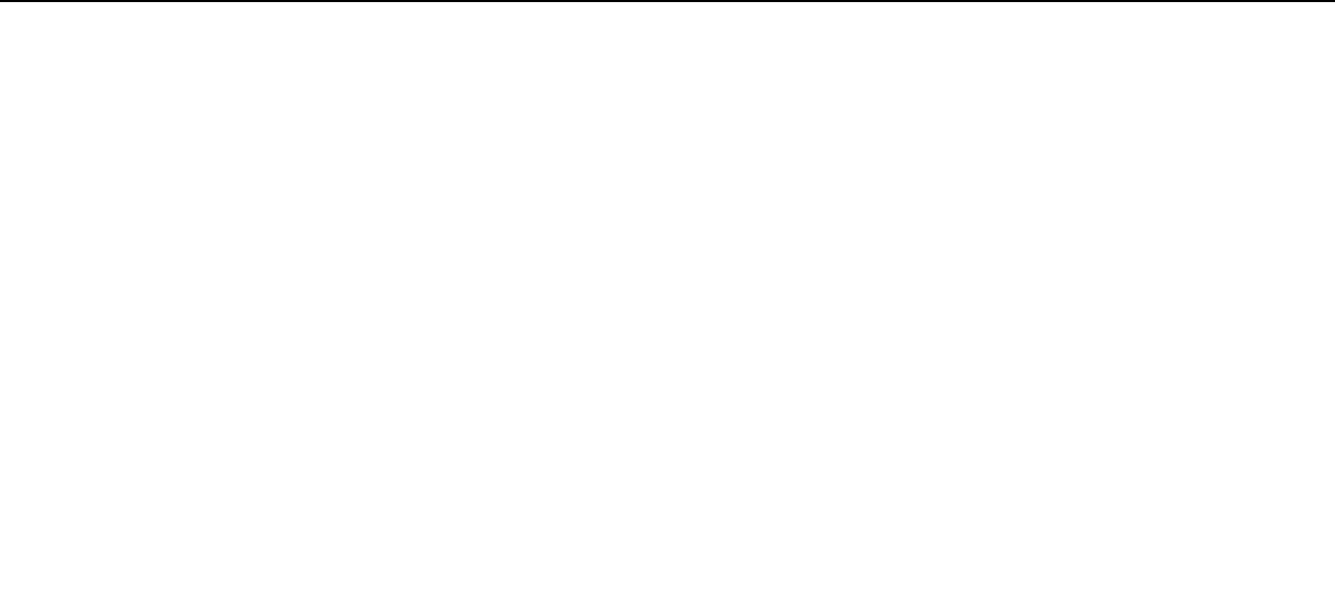 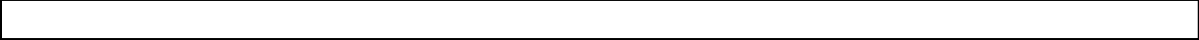 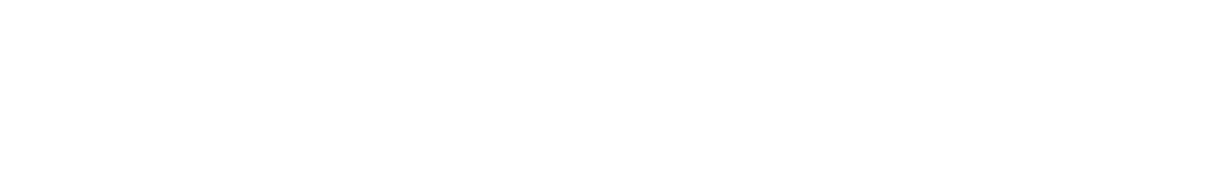 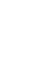 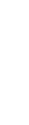 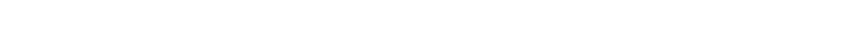 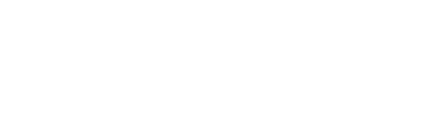 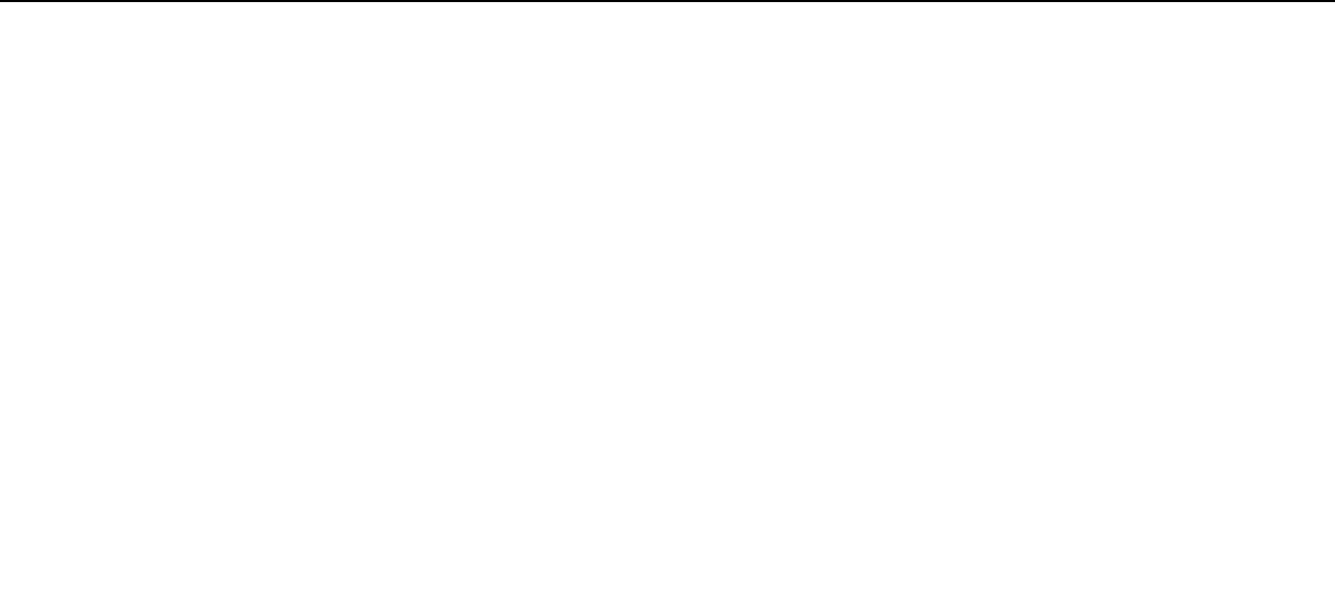 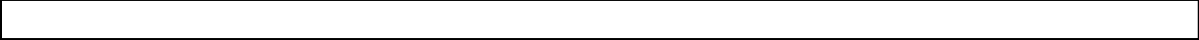 XV. Auditora o Auditor  de Auditoría Financiera.           Organigrama del Puesto:                                   Objetivo del Puesto:Ejecutar los procedimientos de auditoría contable y financiera del municipio y de los organismos de la administración pública descentralizada.Descripción del Puesto:Especificación del Puesto:XVI. Auditora o Auditor de Auditoría Administrativa.                                                            Organigrama del Puesto:                           Objetivo del Puesto:Analizar el desempeño de la administración pública en relación a la actuación de los servidores y de los procesos administrativos del Gobierno Municipal.Descripción del Puesto:Especificación del Puesto:XVII. Auditora o Auditor de Auditoría a Obra Pública.                                  Organigrama del Puesto:                                  Objetivo del Puesto:Ejecutar los procesos de auditoría durante el proceso de realización de inversión pública en obra pública y programas sociales.Descripción del Puesto:Especificación del Puesto:XVIII. Abogada o Abogado.                             Organigrama del Puesto:                           Objetivo del Puesto:Apoyar las actividades de la Dirección Jurídica en la asesoría jurídica a las unidades administrativas de la Contraloría Municipal, en atención a las facultades y responsabilidades derivadas de la normatividad aplicable.Descripción del Puesto:Especificación del Puesto:XIX. Auxiliar Jurídico de la Jefatura de Denuncias e Investigaciones.                             Organigrama del Puesto:                           Objetivo del Puesto:Apoyar las actividades de la Jefatura de Denuncias e Investigaciones de la Dirección Jurídica de la Contraloría Municipal, así como a las unidades administrativas de la misma Contraloría, en atención a las facultades y responsabilidades derivadas de la normatividad aplicable.Descripción del Puesto:Especificación del Puesto:XX. Auxiliar Jurídica o Jurídico del Titular de Responsabilidades Administrativas.                             Organigrama del Puesto:                           Objetivo del Puesto:Apoyar las actividades del Titular de Responsabilidades Administrativas de la Dirección Jurídica de la Contraloría Municipal, así como a las unidades administrativas de la misma Contraloría, en atención a las facultades y responsabilidades derivadas de la normatividad aplicable.Descripción del Puesto:Especificación del Puesto:XXI. Auxiliar de  Administración                                        Organigrama del Puesto:                           Objetivo del Puesto:Mantener las instalaciones físicas y mobiliario en condiciones de limpieza para la operación del personal de Contraloría Municipal.Descripción del Puesto:Especificación del Puesto:                    XXII. Analista del Padrón de Proveedoras y ProveedoresOrganigrama del Puesto:                              Objetivo del Puesto:Atender de manera personalizada a los interesados en ingresar al Padrón de Proveedoras, proveedores y Contratistas del Gobierno Municipal.Descripción del Puesto:Especificación del Puesto:XXIII. Oficialía de Partes.                            Organigrama del Puesto:	Objetivos del puesto: Encargado de la recepción y expedición de toda la documentación oficial del Órgano Interno de Control, así como de su resguardo, administración y control, para todos los fines administrativos y legales que le corresponden.	Descripción del Puesto:Especificación del Puesto:XXIV. DirectorioÍndicePág.I.Introducción.4El Objetivo del Manual.4Ámbito de aplicación.4II.Marco Jurídico.5III.Misión.6IV.Estructura Orgánica.7V.Organigrama General.8VI.Titular de la Contraloría Municipal 9VII.Dirección de Auditoría Financiera.13VIII.Dirección de Auditoría Administrativa.16IX.Dirección de Auditoría a Obra Pública20X.Dirección Jurídica.24XIJefatura de Denuncias e Investigaciones26XIIPersona Titular de Responsabilidades Administrativas29XIIICoordinaciónn de Contraloría Social32XIVCoordinación de Padrón de Proveedores34XV.Auditor o Auditora de Auditoria Financiera37XVI.Auditora o Auditor de Auditoria Administrativa39ÍndicePag.XVII.Auditor o Auditora de Obra41XVIIIAbogada o Abogado44XIXAuxiliar Jurídico o Jurídica  de Denuncias e Investigaciones46XXAuxiliar Jurídica o Jurídico  del Titular de Responsabilidades Administrativas48XXIAuxiliar de Administración 50XXIIAnalista del Padrón de Proveedores52XXIIIOficialía de Partes24XIV.Directorio.56NivelNo. De PlazasNo. De PlazasNivelBCDGTitular de la Contraloría Municipal 1AUAuxiliar de Administración 1TOPTitular de la Oficialía de Partes1DADirección de Auditoría Financiera.1AUAuditor o Auditora6DADirección de Auditoría Administrativa.1AUAuditora o Auditor6DADirección de Auditoría a Obra Pública1AUAuditor o Auditora		6DADirección Jurídica.1AUAbogada o Abogado2 JDIJefatura de Denuncias e Investigaciones1AUAuxiliar Jurídica o Jurídico2 TRATitular de Responsabilidades Administrativas1AUAuxiliar Jurídico o Jurídica2DACoordinación de Contraloría Social.1DACoordinación del Padrón de Proveedores.1AUAnalista1Nombre del Puesto:Titular de la Contraloría MunicipalNombre de la Dependencia:Contraloría MunicipalÁrea de Adscripción:Contraloría MunicipalA quien Reporta:Presidente o Presidenta MunicipalA quien Supervisa:Dirección de Auditoría FinancieraDirección de Auditoría AdministrativaDirección de Auditoría a Obra PúblicaDirección JurídicaCoordinación de Contraloría SocialCoordinación AdministrativaCoordinación del Padrón de ProveedoresOficialía de PartesAuxiliar en Administración Escolaridad:Contar con licenciatura en las áreas contables económicas, administrativas o afines.Conocimientos:Conocimientos en la rama deAdministración pública y auditoría gubernamental.Habilidades:Toma de decisiones, liderazgo, capacidad de análisis, síntesis, apegado a normas, solución de problemas, y manejo de conflictos.Nombre del Puesto:Dirección de Auditoría FinancieraNombre de la Dependencia:Contraloría MunicipalÁrea de Adscripción:Contraloría MunicipalA quien Reporta:Titular de la Contraloría  MunicipalA quien Supervisa:Auditor o AuditoraEscolaridad:Contar con licenciatura en las áreascontables económicas, administrativas o afines.Conocimientos:Conocimientos en la rama deadministración, auditoría y finanzas públicasHabilidades:Toma de decisiones, liderazgo, capacidad de análisis y síntesis.Nombre del Puesto:Dirección de Auditoría AdministrativaNombre de la Dependencia:Contraloría MunicipalÁrea de Adscripción:Contraloría MunicipalA quien Reporta: Titular de la Contraloría MunicipalA quien Supervisa:  Auditor -AuditoraEscolaridad:Contar con licenciatura en las áreascontables económicas, administrativas o afines.Conocimientos:Conocimientos en la rama de administración pública y modernización administrativa.Habilidades:Toma de decisiones, liderazgo, capacidad de análisis y síntesis,Solución de problemas, manejo de conflictos.Nombre del Puesto:Dirección de Auditoría a Obra PúblicaNombre de la Dependencia:Contraloría MunicipalÁrea de Adscripción:Contraloría MunicipalA quien Reporta:Titular de la Contraloría  MunicipalA quien Supervisa:  Auditora-AuditorEscolaridad:Contar con licenciatura en las áreas deIngeniería Civil, Arquitectura, Construcción y afines.Conocimientos:Conocimientos en la rama deadministración de obras públicas y programas sociales.Habilidades:Toma de decisiones, liderazgo, capacidad de análisis y síntesis.Nombre del Puesto:Dirección JurídicaNombre de la Dependencia:Contraloría MunicipalÁrea de Adscripción:Contraloría MunicipalA quien Reporta:Titular de la Contraloría Municipal A quien Supervisa:Abogada o AbogadoEscolaridad:Contar con licenciatura en las áreas del Derecho y afines.Conocimientos:Conocimientos en la normatividad de la administración pública.Habilidades:Toma de decisiones, liderazgo, capacidad de análisis y síntesis,solución de problemas, manejo de conflictos.Nombre del Puesto:Jefatura de Departamento de Denuncias e InvestigacionesNombre de la Dependencia:Contraloría MunicipalÁrea de Adscripción:Dirección JurídicaA quien Reporta:Directora o Director JurídicoA quien Supervisa:  Auxiliar del Departamento de Denuncias e                         Investigaciones.Escolaridad:Contar con licenciatura en las áreas del Derecho y afines.Conocimientos:Conocimientos en la normatividad de la administración pública.Habilidades:Toma de decisiones, liderazgo, capacidad de análisis y síntesis,Solución de problemas, manejo de conflictos.Nombre del Puesto:Titular de Responsabilidades Administrativas Nombre de la Dependencia:Contraloría MunicipalÁrea de Adscripción:Contraloría MunicipalA quien Reporta:Contralor o Contralora Municipal A quien Supervisa:  Auxiliar del área Departamento de Responsabilidades AdministrativasEscolaridad:Contar con licenciatura en las áreas del Derecho y afines.Conocimientos:Conocimientos en la Normatividad de la Administración Pública.Habilidades:Toma de decisiones, liderazgo, capacidad de análisis y síntesis,Solución de problemas, manejo de conflictos.Nombre del Puesto:Coordinación de Contraloría SocialNombre de la Dependencia:Contraloría MunicipalÁrea de Adscripción:Contraloría MunicipalA quien Reporta:Contralor o Contralora MunicipalA quien Supervisa:N/A.Escolaridad:Contar con licenciatura en las áreascontables económicas, administrativas, del derecho y/o afines.Conocimientos:Conocimientos en la rama de administración pública.Habilidades:Toma de decisiones, liderazgo, capacidad de análisis y síntesis,Solución de problemas, manejo de conflictos.Nombre del Puesto:Coordinación del Padrón de ProveedoresNombre de la Dependencia:Contraloría MunicipalÁrea de Adscripción:Contraloría MunicipalA quien Reporta:Titular de la Contraloría MunicipalA quien Supervisa:  AnalistaPersonal Sugerido:Seis PersonasEscolaridad:Contar con licenciatura en áreas con enfoque administrativo.Conocimientos:Conocimientos en la rama de administración y finanzas.Habilidades:Toma de decisiones, ordenado, capacidad de análisis y síntesis.Nombre del Puesto:Auditora o Auditor de Auditoría FinancieraNombre de la Dependencia:Contraloría MunicipalÁrea de Adscripción:Dirección de Auditoría FinancieraA quien Reporta:Dirección de Auditoría FinancieraA quien Supervisa:No aplicaPersonal Sugerido: Seis PersonasEscolaridad:Contar con licenciatura en áreas contables o enfoque administrativo.Conocimientos:Conocimientos en la rama de laContabilidad, Administración y Finanzas.Habilidades:Toma de decisiones, ordenado, capacidad de análisis y síntesis.Nombre del Puesto:Auditora o Auditor de Auditoría AdministrativaNombre de la Dependencia:Contraloría MunicipalÁrea de Adscripción:Dirección de Auditoría AdministrativaA quien Reporta:Dirección de Auditoría AdministrativaA quien Supervisa:No aplicaPersonal Sugerido: Seis Personas.Escolaridad:Contar con licenciatura con enfoque administrativo.Conocimientos:Conocimientos en la rama de la Contabilidad, Administración, Ingeniería Industrial o afines.Habilidades:Toma de decisiones, ordenado, capacidad de análisis y síntesis.Nombre del Puesto:Auditora o Auditor de Auditoria a Obra PúblicaNombre de la Dependencia:Contraloría MunicipalÁrea de Adscripción:Dirección de Auditoría a Obra PúblicaA quien Reporta:Dirección de Auditoría a Obra PúblicaA quien Supervisa:No aplicaPersonal Sugerido: Seis PersonasEscolaridad:Contar con licenciatura en las áreas dela administración, arquitectura, ingeniería civil o afines.Conocimientos:Conocimientos en la rama de laIngeniería Civil, Arquitectura y Administración.Habilidades:Toma de decisiones, ordenado, capacidad de análisis y síntesis.Nombre del Puesto:Abogada o AbogadoNombre de la Dependencia:Contraloría MunicipalÁrea de Adscripción:Dirección JurídicaA quien Reporta:Dirección JurídicaA quien Supervisa:No aplicaPersonal Sugerido: Dos PersonasEscolaridad:Contar con licenciatura en Derecho.Conocimientos:Conocimientos en la rama del Derecho.Habilidades:Toma de decisiones, ordenado, capacidad de análisis y síntesis.Nombre del Puesto:Auxiliar Jurídica o JurídicoNombre de la Dependencia:Contraloría MunicipalÁrea de Adscripción:Dirección JurídicaA quien Reporta:Jefatura de Denuncias e InvestigacionesA quien Supervisa:No aplicaPersonal Sugerido: Dos PersonasEscolaridad:Contar con licenciatura en Derecho.Conocimientos:Conocimientos en la rama del Derecho.Habilidades:Toma de decisiones, ordenado, capacidad de análisis y síntesis.Nombre del Puesto:Auxiliar Jurídica o JurídicoNombre de la Dependencia:Contraloría MunicipalÁrea de Adscripción:Titular de Responsabilidades AdministrativasA quien Reporta:Titular de Responsabilidades Administrativas A quien Supervisa:No aplicaPersonal Sugerido: Dos PersonaEscolaridad:Contar con licenciatura en Derecho.Conocimientos:Conocimientos en la rama del Derecho.Habilidades:Toma de decisiones, ordenado, capacidad de análisis y síntesis.Nombre del Puesto:Auxiliar de Administración Nombre de la Dependencia:Contraloría MunicipalÁrea de Adscripción:Contraloría MunicipalA quien Reporta:Titular de la Contraloría MunicipalA quien Supervisa:No aplicaPersonal Sugerido: Una PersonaEscolaridad:Bachillerato.Conocimientos:Intendencia y de operaciones básicas de oficinaHabilidades:Iniciativa, compromiso, seguimiento deNormas,	actitud	de	servicio, puntualidad, orden y limpieza.Nombre del Puesto:Analista del Padrón de Proveedoras y ProveedoresNombre de la Dependencia:Contraloría MunicipalÁrea de Adscripción:Coordinación del Padrón de Proveedoras y ProveedoresA quien Reporta:Coordinación del Padrón de Proveedores y ProveedorasA quien Supervisa:No aplicaPersonal sugerido:Una PersonaEscolaridad:Contar con licenciatura con enfoque administrativo.Conocimientos:Conocimientos en la rama de la Administración y áreas afines.Habilidades:Toma de decisiones, ordenado, capacidad de análisis y síntesis.Nombre del Puesto:Titular de la Oficialía de PartesNombre de la Dependencia:Contraloría MunicipalÁrea de Adscripción:Contraloría MunicipalA quien Reporta:Titular de la Contraloría A quien Supervisa:No aplicaPersonal Sugerido:Una PersonaEscolaridad:Licenciatura Trunca o BachilleratoConocimientos:Operación básica de oficina.Habilidades:Iniciativa, compromiso, seguimiento deNormas,	actitud	de	servicio, puntualidad, orden y limpieza.PuestoTitularTeléfonoTitular de la Contraloría  MunicipalC.P. Juan Carlos Álvarez Venegas5007090, ext. 2320Dirección de Auditoría AdministrativaC.P. Raúl Moreno Gutiérrez5007090, ext. 2309Dirección de Auditoría FinancieraC.P. Santa Teresa de Jesús Martínez Ruelas5007090 ext. 2306Dirección de Auditoría a Obra PúblicaIng. Fernando Rene Osorio de la Torre5007090 ext. 1137Dirección JurídicaLicda. Erika Xóchitl Cabral Jiménez5007090 ext.2310Contraloría SocialC.P. José Guillermo López Martínez5007090 ext. 2468Auxiliar de Administración C. María del Socorro Gómez Ortega5007090, ext. 2320Oficialía de PartesC. María del Socorro Gómez Ortega5007090, ext. 2320Coordinación de Padrón de Proveedores y ProveedorasC.P. José Guillermo López Martínez5007090, ext. 2468